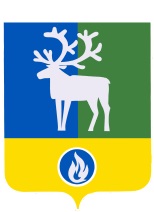 БЕЛОЯРСКИЙ РАЙОНХАНТЫ-МАНСИЙСКИЙ АВТОНОМНЫЙ ОКРУГ – ЮГРААДМИНИСТРАЦИЯ БЕЛОЯРСКОГО РАЙОНА РАСПОРЯЖЕНИЕот                 2021 года                                                                                                  №Об утверждении плана мероприятий по снижению рисков нарушения антимонопольного законодательства в администрации Белоярского района на 2021 годВ соответствии с Указом Президента Российской Федерации от 21 декабря 2017 года № 618 «Об основных направлениях государственной политики по развитию конкуренции», во исполнение Соглашения с Департаментом экономического развития Ханты-Мансийского автономного округа – Югры о взаимодействии в системе антимонопольного комплаенса от 22 апреля 2019 года:Утвердить прилагаемый план мероприятий по снижению рисков нарушения антимонопольного законодательства в администрации Белоярского района на 2021 год (далее – План). Определить ответственным за исполнение Плана управление экономики, реформ и программ администрации Белоярского района.3. 	Управлению экономики, реформ и программ (Бурматовой Л.М.) разместить План в специализированном разделе по вопросам антимонопольного комплаенса официального сайта органов местного самоуправления Белоярского района.4. 	Контроль за выполнением распоряжения возложить на заместителя главы Белоярского района, председателя Комитета по финансам и налоговой политике администрации Белоярского района Гисс И.Ю.Глава Белоярского района                                                                                      С.П.МаненковПриложение к распоряжениюадминистрации Белоярского районаот __________2021 года № ____ПЛАН мероприятий по снижению рисков нарушения антимонопольного законодательствав администрации Белоярского района на 2021 год________________№ п/пНаименование мероприятияОтветственные исполнителиСрок исполнения1Проведение предварительной экспертизы проектов муниципальных нормативных правовых актов, разработанных структурными подразделениями администрации Белоярского района  во исполнение переданных муниципальному образованию Белоярский район отдельных государственных полномочий Ханты-Мансийского автономного округа – Югры, на наличие или отсутствие возможных рисков нарушения антимонопольного законодательстваструктурные подразделения администрации Белоярского района, являющиеся разработчиками проектов муниципальных нормативных правовых актов, принятие которых может повлечь возможность нарушения антимонопольного законодательствав течение года2Размещение проектов муниципальных нормативных правовых актов, разработанных структурными подразделениями администрации Белоярского района во исполнение переданных муниципальному образованию Белоярский район отдельных государственных полномочий Ханты-Мансийского автономного округа – Югры на региональном портале нормативных актов http://regulation.admhmao.ru в разделе «Комплаенс» для проведения общественной экспертизыуправление экономики, реформ и программ администрации Белоярского районав течение года3Направление проектов муниципальных нормативных правовых актов, разработанных структурными подразделениями администрации города во исполнение переданных муниципальному образованию Белоярский район отдельных государственных полномочий Ханты-Мансийского автономного округа – Югры в профильные исполнительные органы государственной власти Ханты-Мансийского автономного округа – Югры посредством модуля «Антимонопольный комплаенс» (http://csd.kodeks.ru/) для проведения экспертизыструктурные подразделения администрации Белоярского района, являющиеся разработчиками проектов муниципальных нормативных правовых актов, принятие которых может повлечь возможность нарушения антимонопольного законодательствав течение года4Консультирование работников администрации Белоярского района по вопросам, связанным с соблюдением антимонопольного законодательствауправление экономики, реформ и программ администрации Белоярского района, юридическо-правовое управление администрации Белоярского районав течение года5Актуализация информации в  специализированном разделе по вопросам антимонопольного комплаенса официального сайта органов местного самоуправления Белоярского районауправление экономики, реформ и программ администрации Белоярского районав течение года